PONDEROSA FIRE DISTRICT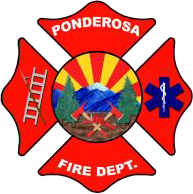 11951 W. Shadow Mountain Drive Bellemont, AZ 86015Phone: 928-773-8933 Fax: 928-773-8927Website: www.ponderosafire.orgNOTICE OF PUBLIC HEARINGREGULAR BOARD MEETING AND POSSIBLE EXECUTIVE SESSION OF THE PONDEROSA FIRE DISTRICT GOVERNING BOARDNotice is hereby given to members of the Ponderosa Fire District (PFD) Board of Directors and to the general public that the PFD Governing Board will meet on Thursday, July 21st, 2022, at 6:00 p.m. at Ponderosa Fire District Station #81 at 1511 N Spring Valley Rd, Parks AZ for a Regular Board Meeting pursuant to A.R.S. § 38-431.02. Members of the PFD Board may attend either in person or by telephone. Persons with disability may request a reasonable accommodation by contacting the Administrative Office at 928-773-8933 at least 24 hours prior to meeting time. The Board may vote to go into an Executive Session on any agenda item, which will not be open to the public, pursuant to A.R.S. § 38-431.03(A)(3). ALL ITEMS ARE SET FOR POSSIBLE ACTION.Join Zoom Meetinghttps://us06web.zoom.us/j/89584427860?pwd=V3VVZVhEK2xFaFlPUEJJWDg1MTN6UT09Meeting ID: 895 8442 7860Passcode: 093207Dial by your location+1 253 215 8782 US (Tacoma)+1 346 248 7799 US (Houston)+1 669 444 9171 US+1 720 707 2699 US (Denver)+1 301 715 8592 US (Washington DC)CALL TO ORDER/ROLL CALLAGENDAMark Christian, Chairman Tom Humphrey, Clerk Rick Tomjack, MemberKurt Wildermuth, Vice-ChairmanLee Antonides, Fire Chief	Paul Fox, CPA with Stephens & Company, LLC.PLEDGE OF ALLEGIANCECALL TO THE PUBLICPursuant to A.R.S. § 38-431.01(H), the Board of Directors may make an open call to the public during a public meeting, subject to reasonable time, place, and manner restrictions, to allow individuals to address the Board on any issue within the jurisdiction of the Board. However, members of the Board shall not discuss or take legal action on matters raised during an open call to the public unless the matters are properly noticed for discussion and legal action.APPROVAL OF MINUTESReview of Regular Board Meeting minutes of Thursday, June 16th, 2022.FINANCIAL REPORTSDiscussion and possible action regarding financial reports ending June 30th, 2022.PRESENTATION OF AWARDSCHIEF’S SUMMARY AND REPORTSThe annual number of calls to date and incident reportsOLD BUSINESSNONENEW BUSINESSDiscussion and possible action regarding renewing with the Coconino County Attorney for legal representation. Discussion and possible action regarding increasing the credit card limits with Wells Fargo. Discussion and possible action regarding appointing new board members.EXECUTIVE SESSION - The Board may vote to go into an Executive Session on any agenda item, which will not be open to the public, pursuant to A.R.S. § 38-431.03(A)(3).ADJOURNMENT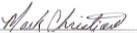 Mark Christian, Board Chairman